Fotowettbewerb „Sebnitz feiert!“ErgebnisDer Fotowettbewerb „Sebnitz feiert“ lief bis 30.09.2016. Es gab 20 Einsendungen.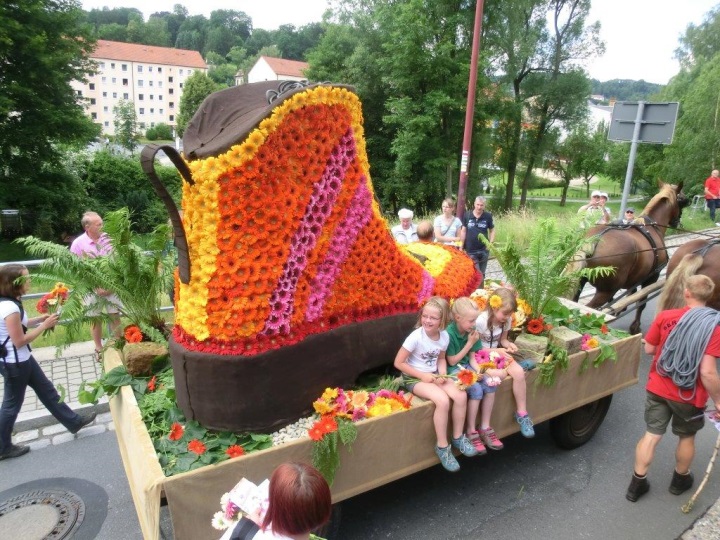 1. Platz 		Wolf, Erika„Auf zum Sebnitzer Wandertag“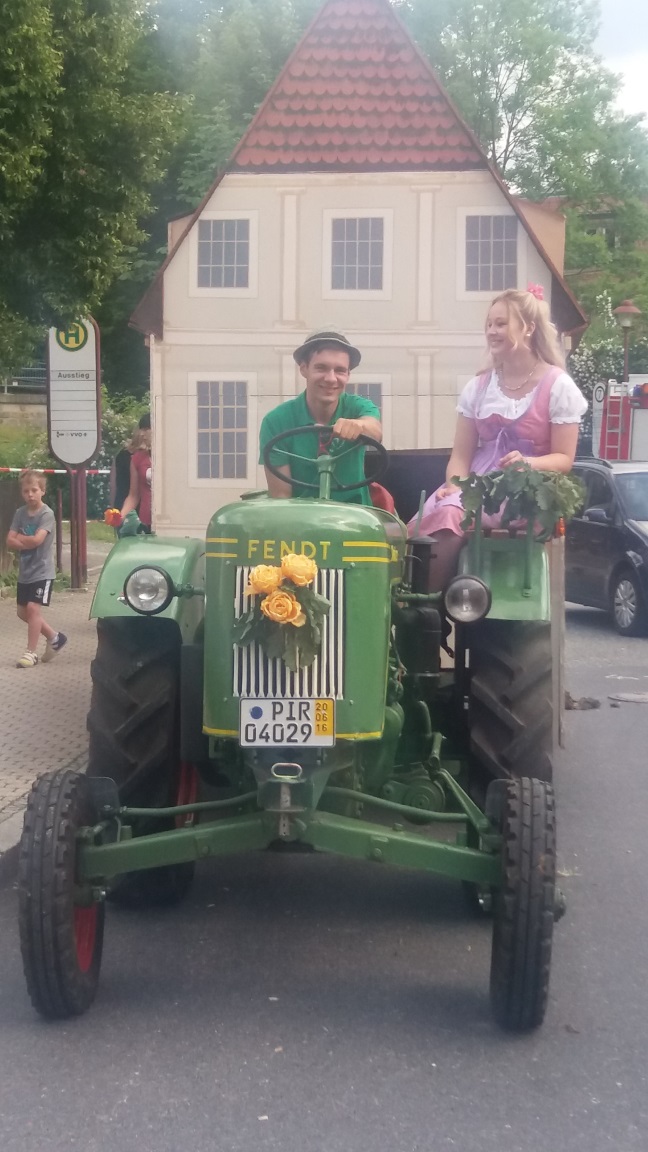 2. PlatzClaus, Mandy„mit FENDT unterwegs“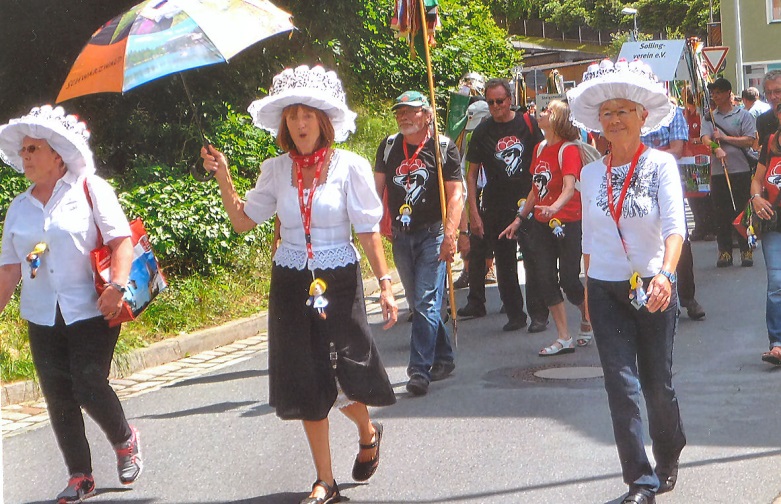 3. PlatzRössler, Ruth„Frauenpower beim Umzug“